The Mountaineers Committee Manual - _____, 2015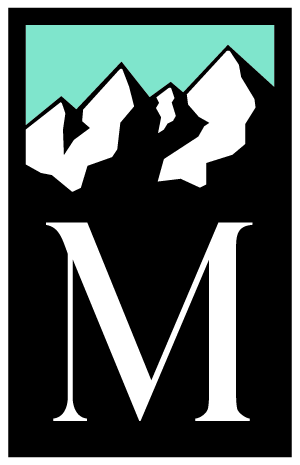 ________ Branch __________ Committee